The 27th Annual Miracle Ride rescheduled to August 29-30, 2020Miracle Ride Support Form(This form can be downloaded and completed in Microsoft Word)Yes! I’d like to support the 2020 Miracle Ride benefiting Riley Hospital.Company/Group Name: Your name: Address:  City, State, Zip:  Email:  			Bus. Phone: Cell phone:    		Fax: Website: Support Levels 			Please check all that apply:Title Level Partner $10,000+					Gold Level Support $5,000--9,999 Silver Level Support $1,000--4,999				Poker Run Start Location $3,500 T-shirt sponsor level $300--999					Poker Run Stop Location $1,000Dedicated Group T-Shirt see note below*1 ($2,000)		Stage/tent sponsor $100-299 In-kind donations-- Please describe below** Raffle/auction prize donations—Please describe below**I choose to decline the complimentary t-shirts and event passes to save money and give it to the kids.Authorized Signature: Your P.O. Number:   total support commitment: $Date:   **Raffle/auction prize/In-kind item descriptions:  Please remit check or money order with this completed form to Miracle Ride Foundation, Inc. 9775 Crosspoint Blvd. Suite 100, Indianapolis, IN 46256, Attn: Gino Johnson. Kindly understand your authorized signature is a binding purchase order commitment upon which the Miracle Ride plans the scope of its events to optimize fund-raising for Riley Hospital. It is payable within 30 days of signed commitment. *1 Dedicated t-shirt groups/organizations/companies should contact Lori Combs, Registration Manager, to register their riders as a group. Email Lori@miracleride.net or call her 317-370-6694. This assures we get the correct t-shirt quantities and sizes for your group. Details for dedicated t-shirt groups must be completed no later than July 1st, 2020. Thank you! Your support is greatly appreciated. Miracle Ride Foundation, Inc. is a 501(c)(3) organization.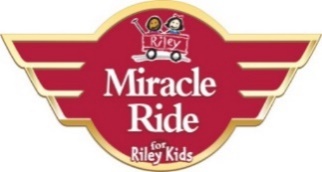 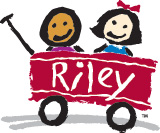 The 27th Annual Miracle Ride is August 29-30th, 2020Approximately $6.8 million donated to Riley Hospital since 1994. Hope Happens When We Ride! Festival License 012371